BMEL-Master (https://bmel.live.rsm-dev.net/)Generell sollten alle Projekte mit git im BLE-Git-Lab versioniert werden. (Leider fehlende Vorgabe in versionsinformationen.ble.de)Die Verwendung von composer wiederspricht der Vorgabe https://versionsinformationen.ble.de/systeminfrastruktur/ -> Serverkonfiguration -> …TYPO3-Quellen werden separat im System abgelegt. Innerhalb der Webseite darf keine Version lokal von TYPO3 verwendet werden, damit Aktualisierungen serverweit durchgeführt…Wesentliche Teile der Hauptkonfiguration sind nicht in einer Extension gespeichert und scheinbar nur über FTP oder Console erreichbar. Das wiederspricht den Vorgaben https://versionsinformationen.ble.de/technische-details/entwicklung-von-extensions/ -> Entwicklung von TYPO3-Extensions ff. und https://versionsinformationen.ble.de/technische-details/typoscript/ -> …Die TypoScript Konfiguration ist in der Erweiterung masterconfig abzulegen…Fehlerhafte solr-Konfiguration/Version:



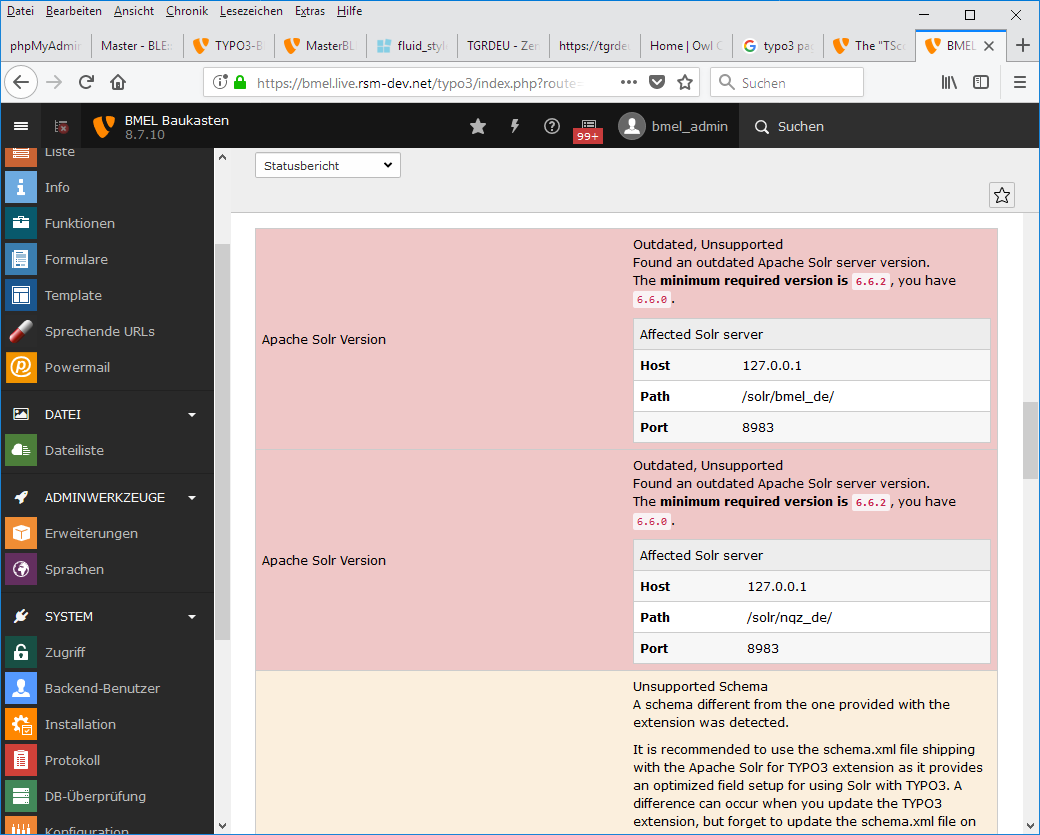 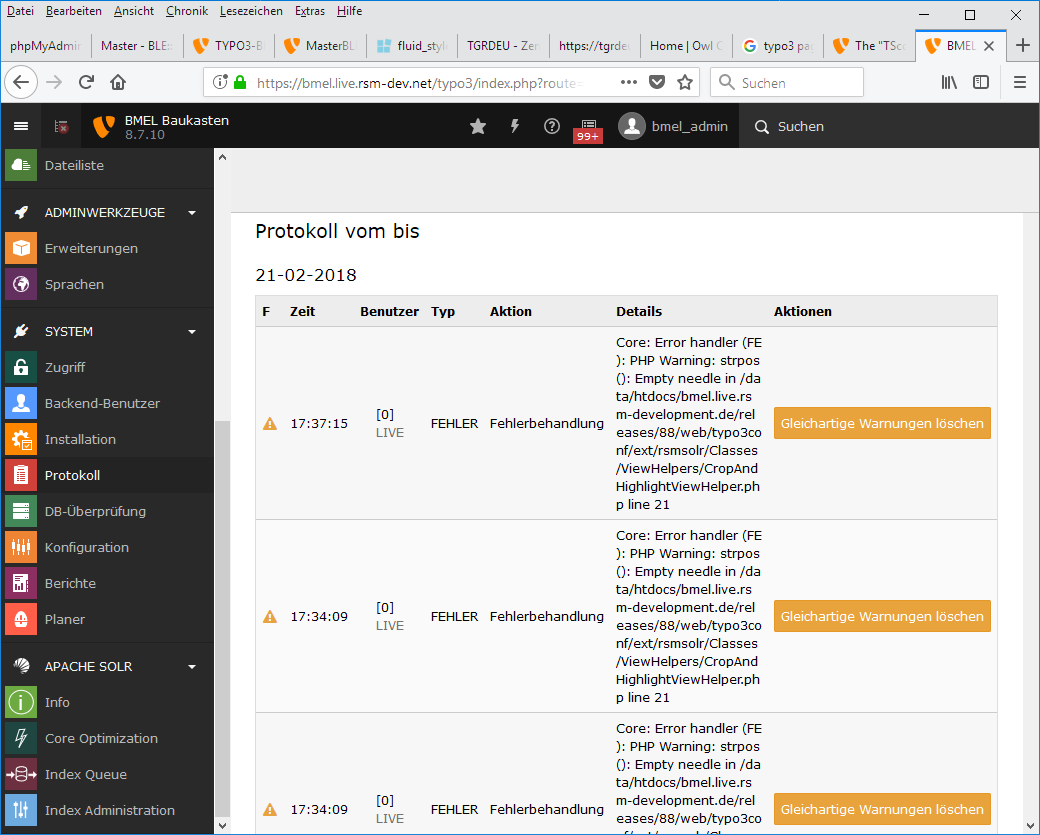 Fehlerhafte realurl-Konfiguration.


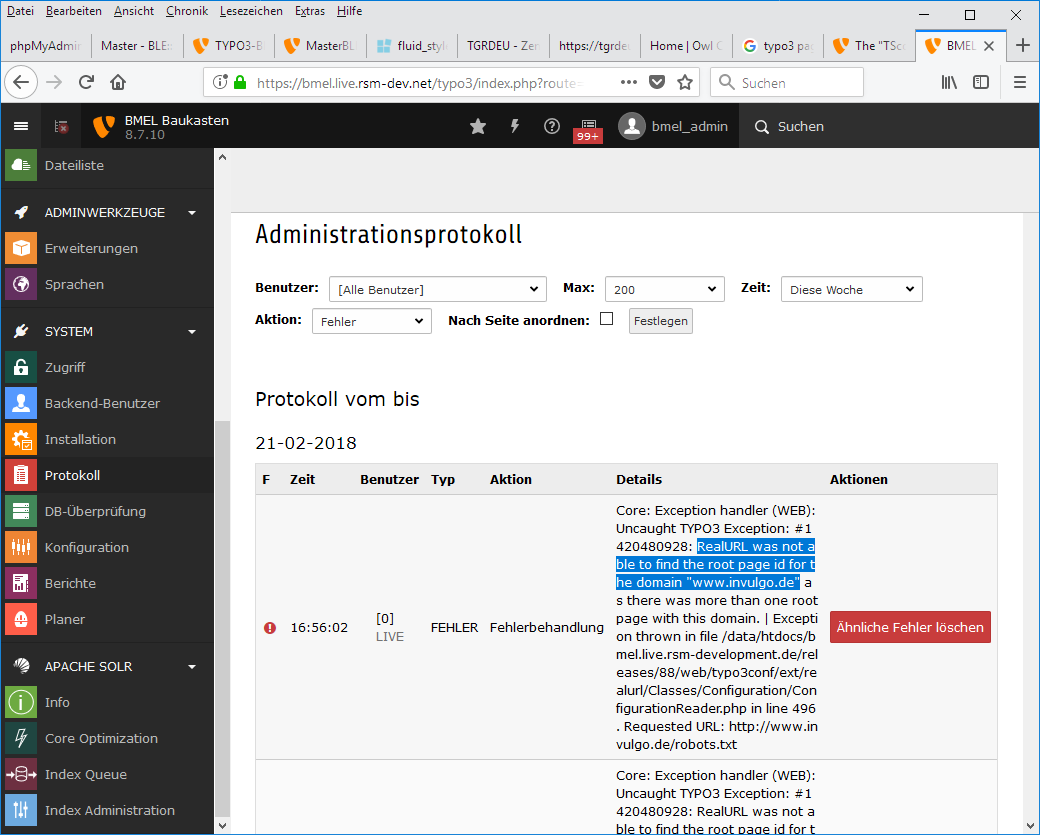 Die Installation/Konfiguration enthält scheinbar jede Menge Fragmente und Fehler von anderen oder vorhergehenden/kopierten Installationen/Konfigurationen. z.B: http://www.invulgo.de, http://83.169.20.168:80/Blog/wp-login.php, http://83.169.20.168:80/webdav, http://83.169.20.168:80/SQLiteManager/main.php, http://83.169.20.168:80/myadmin Generell Unmengen an Fehlermeldungen…Die Ausgabe im Frontend ist nicht Barrierefrei. Siehe https://versionsinformationen.ble.de/technische-details/html/ ff.Besonders die Bedienung der Suche ist auch für nicht behinderte Menschen eine Herausforderung… ;o)Inkonsistentes Layout, unvollständige/fehlerhafte Umsetzung der Designvorschriften und fehlerhafte Darstellung auf Mobilgeräten:


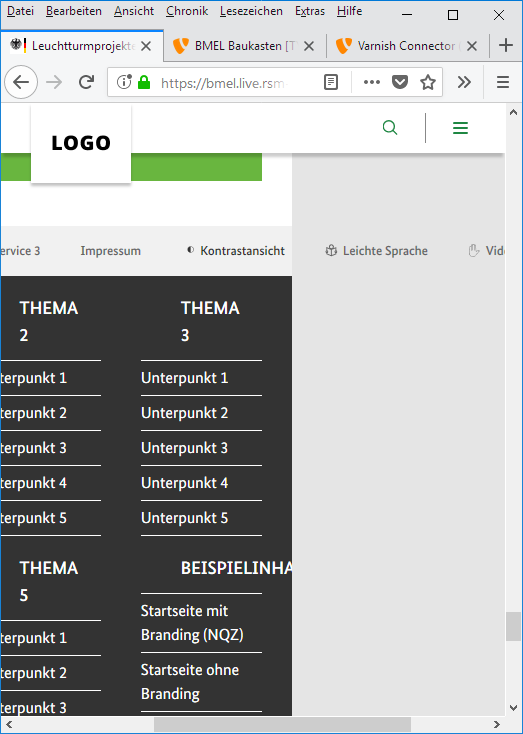 Das responsive Layout ist technisch sehr schlecht umgesetzt, z.B. die Breakpoints. (Leider fehlende Vorgaben in https://versionsinformationen.ble.de/frontend/ -> Frontend-Ausgabe)